ФГБОУ ВО «Бурятская государственная сельскохозяйственная академия имени В.Р. Филиппова»ТЕХНОЛОГИЧЕСКИЙ ФАКУЛЬТЕТГКУ «ГОСУДАРСТВЕННАЯ ПЛЕМЕННАЯ СЛУЖБА РЕСПУБЛИКИ БУРЯТИЯ»Научно-производственный семинар «Развитие племенного животноводства в Республике Бурятия» Улан-Удэ – 2021ПРОГРАММА НАУЧНО-ПРОИЗВОДСТВЕННОГО СЕМИНАРА«Развитие племенного животноводства в Республике Бурятия»10 июня 2021 г.Место проведения: ФГБОУ ВО «Бурятская ГСХА им. В.Р. Филиппова», 251 ауд., начало: 14:00 ч.Организаторы: Технологический факультет, ГКУ «Государственная племенная служба Республики Бурятия»Ответственные: Лузбаев К.В., Гармаев Д.Ц., Галсанов Д.Ц., Насатуев Б.Д., Ачитуев В.А.Формат мероприятия: семинар-круглый столРегистрация участников круглого стола: 13:30 – 14:00 ч. ВремяНазвание докладаУчастник14:00Приветственное словоЦыбиков Б.Б., к.с.-х. н., доцент, ректор ФГБОУ ВО «Бурятская ГСХА имени В.Р. Филиппова»14:10 -14:20Перспективы развития племенного животноводства в Республике БурятияГармаев Д.Ц. – д.с.-х.н., профессор, зав. кафедрой «Технология производства, переработки и стандартизации» ФГБОУ ВО «Бурятская ГСХА имени В.Р. Филиппова»14:20 -14:30Состояние животноводства Республики БурятияПопов А.М. – начальник отдела животноводства, племенного дела и рыбного хозяйства МСХ и П РБ14:30 -14:40Племенная база по отраслям животноводства Республики БурятияГалсанов Д.Ц. – руководитель ГКУ «Государственная племенная служба Республики Бурятия»14:50 -15:10Улучшение продуктивных качеств пород овец, разводимых в Республике БурятииАчитуев В.А. - к.с.-х. н., доцент, зав. кафедрой «Частная зоотехния и технология производства продукции животноводства» ФГБОУ ВО «Бурятская ГСХА имени В.Р. Филиппова»15:10 -15:20Создание новой отечественной мясной породы крупного рогатого скота с использованием генофонда аборигенного бурятского крупного рогатого скота.Доржиев С.Ж. – к.с.-х. н., доцент, проректор по дополнительному профессиональному образованию – директор института непрерывного образования «Бурятская ГСХА имени В.Р. Филиппова»15:20 -15:30Организация искусственного осеменения в животноводстве Республики БурятияКосолапов Д.В. – главный специалист, зав. лабораторией иммуногенетики ГКУ «Государственная племенная служба Республики Бурятия»15:30 –15:40Разведение племенных сельскохозяйственных животных в племзаводе ООО «Победа» Бичурского районаФедотов С.Е. – генеральный директор ООО «Победа» Бичурского района15:40 -15:50Состояние и перспективы развития мясного скотоводства в ООО «Буян» Кяхтинского районаИльин В.Н. - генеральный директор ООО «Буян» Кяхтинского района15:50-16:00Эффективность выращивания бычков казахской белоголовой породы на откорме.Мясников Г.М. -генеральный директор ООО «Куйтунское» Тарбагатайского района16:00 –16:10Разведение племенного скота казахской белоголовой породы в СПА(К) «Улла» Мухоршибирского районаГомбоев Э.Б. – председатель СПА(К) «Улла» Мухоршибирского района16:10-16:20Аборигенный бурятский крупный рогатый скот: настоящее и будущее.Ощепков А.Ф., руководитель КФХ «Ощепков А.Ф.» Джидинского района16:20-16:30Обсуждение, дискуссии, выдача сертификатаУчастники, слушатели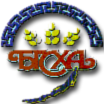 